Uniwersytet Rolniczy im. Hugona Kołłątaja w KrakowieWydział Inżynierii Środowiska i Geodezji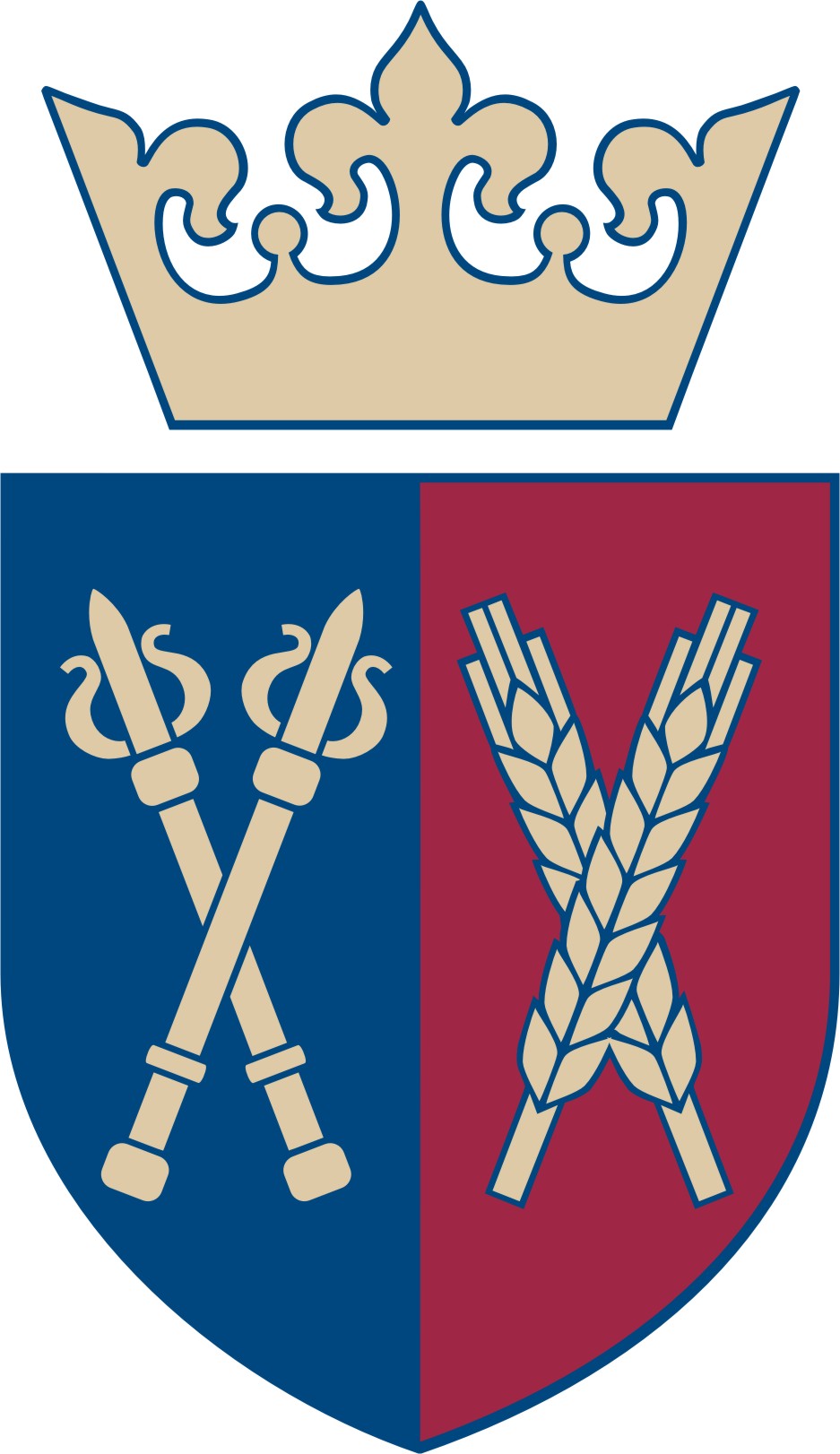 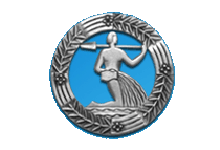 